中国港口协会集装箱分会文件(2017)中港集发字第011号关于召开2017年度中港协集装箱分会联络员工作会议的通知各会员单位：2017年3月30日，中国港口协会集装箱分会在厦门召开了五届三次会员大会，提出了集装箱分会2017年的主要工作任务。为了回顾总结集装箱分会年内所做的主要工作，征求对明年工作安排的意见，落实分会联络员工作机制，畅通联络员互相交流沟通平台，更好地为全体会员单位在生产经营、转型发展等方面提供良好的服务，经研究，决定在广东省湛江市召开2017年度集装箱分会联络员工作会议。请各会员单位给予大力支持，安排相关同志参加本次会议。现将会议有关事项通知如下:一、会议时间：2017年11月22-23日（周三、周四）二、会议地点：湛江华和国际酒店，地址：广东省湛江市霞山区开发区人民大道北6号(近南国热带花园)三、报到时间：11月22日（周三）四、会务费用：收取会务费1200元/人（交通、住宿费自理）住宿费用为370元/间·天，单、标同价（含早）五、出席人员：1、各会员单位分管领导,以及联络员、信息员2、分会技术、IT、内贸、人力资源专业委员会秘书长3、分会副秘书长六、会议内容（一）11月23日上午，全体会议（09:00-12:00）1、传达中国港口协会有关会议精神和工作事项2、通报分会今年主要工作开展情况，以及明年工作打算3、布置2018年度中国港口年鉴（集装箱部分）编写要求4、征询各会员单位对进一步做好分会工作的意见和建议5、交流月度吞吐量统计快报工作情况（二）11月23日下午，参观湛江港宝满集装箱码头（13:00-17:30）（三）11月24日上午，返程七、其他事项1、请参会同志填妥会议回执（附表一），于11月17日之前发邮件到集装箱分会秘书处2、联系人：张如星，邮箱13601875326@163.com3、请参会同志自行到宾馆  4、如需开具增值税专用发票（会务费），请填写开票项目（附表二），与参会回执一并以邮件形式反馈给会务联系人。  特此通知  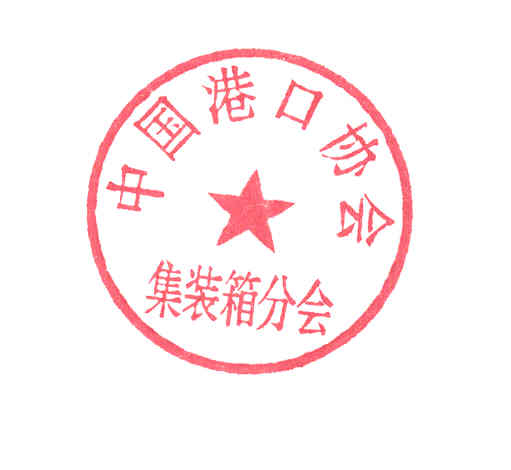 中国港口协会集装箱分会                                         二〇一七年十月十九日附表一：                                       会  议  回  执注意事项：1、填写会议回执用于安排住宿及印发通讯录，请以电子邮件反馈。2、采用社会力量办会，会议不安排接机。3、请在房间预订中写明标准。如果需要两人合住，请填写标间合住。4、为使会议顺利召开，请各单位联络员在2017年11月17日前，将会议回执发给中港协集装箱分会秘书处张如星。    5、会务联系人：张如星   电话：021-50412198(兼传真)  手机:13601875326    邮箱：13601875326@163.com     附表二：                       增值税专用发票（会务费）填写项目单位名称（全称）姓名性别部门职务手机号码电子邮箱地址房间预订（大床、双标）入住日期，共几天增值税专用发票信息开票项目为（会务费）单位名称(发票抬头名)增值税专用发票信息开票项目为（会务费）纳税人识别号开户行增值税专用发票信息开票项目为（会务费）公司地址账  号快递地址收件人电话